The Role: Chief Executive Officer Location: Initially Remote About USA CricketUSA Cricket (USAC) is the National Governing Body (NGB) for the sport of cricket (including hardball, softball, disability cricket, and all other types of cricket) in the United States and is recognized as such by the International Cricket Council (ICC). USAC currently supports more than 15,000 members and expects to grow significantly in 2023 and beyond, with the goal of unifying most of the estimated 200,000 players and the corresponding leagues, clubs, coaches, officials, administrators, and fans under the USAC umbrella to solidify its position as the sole governing body for cricket in the United States.SummaryThe CEO is responsible for providing strategic leadership for the organization, working under the general authority of the Board and directly with the staff to establish long-range goals, strategies, plans, and policies. Interfacing with leagues, clubs, players, coaches, umpires, administrators, and fans, the CEO will represent USAC as the National Federation for cricket as recognized by the ICC and the National Governing Body for the U.S. cricket community. This individual will be the day-to- day leader of the organization, tasked with largely building USAC from the ground up in partnership with the new Board. This person must have the strategic capabilities of a visionary CEO while maintaining a “do-anything” mindset, fulfilling short-term needs like building a team, implementing world-class structures, growing, and developing the membership, and generating and diversifying revenue streams.ResponsibilitiesProvide overall leadership while building a staff and operations team to support the needs of USACAssist with developing and implementing USAC’s mission, vision, values, and strategicprioritiesHire, develop, and motivate a professional staff in support of the strategic prioritiesLiaise with the Board and senior executives across the ICC to increase USAC’s operating budget, supporting the NGB’s growth mindsetAct as the primary spokesperson and ambassador for USAC and the sportParticipate in organization-related events or associations that will enhance the organization's reputation and potential for successMaintain ownership of the organization’s full P&L, setting priorities for revenue generation and resource allocation to support strategic priorities and stay in line with the Board- approved budgetLead organizational compliance with the policies and procedures of the ICC whilemaintaining the organization’s nonprofit statusProvide insightful leadership in developing programs, and organizational/financial plans with the Board and staff while executing plans and policies as authorized by the Board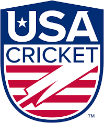 Maintain a working knowledge of significant developments and trends around global andDomestic cricket (past, present, and foreseeable future)Build and maintain effective relationships with USAC strategic partners including the ICC,U.S. Olympic Committee, other national cricket federations, sponsors, donors, members, etc.Lead commercial strategy in conjunction with senior leadership to drive revenue across multiple verticalsNegotiate complex commercial transactions including media rights and sponsorship agreementsEnsure USAC holds itself to the highest standards operationally and commercially, with a strong focus on how to create a best-in-class fan experienceOversee a strategic plan to educate the general US sports fan on the rules and traditions of the game of cricketDevelop and implement strategies to expand participation in the sport at the youth and university levelIdentify opportunities to unify and bring local communities together around the game of cricketIdeate new ways to incorporate technology into the sport of cricket and introduce innovation to the current ecosystemOrganize and facilitate regular and special meetings with the Board as necessaryOther duties and projects assigned by the BoardQualificationsMinimum 8 years of business experience, ideally with a track record of senior leadership in the non-profit worldDemonstrated ability to grow revenues and/or fundraise while building confidence and growing a membership baseProven success in effectively leading, building, managing, and motivating staffSkilled written and oral communicator on all levels along with the ability to liaise with the Board, ICC, and other organizations within and related to the sportDemonstrated	financial	management	skills,	including	budgeting,	planning,	and administrationAbility to perform and provide clear decision-making leadership while juggling multiple responsibilities.Strong work ethic with a track record of delivering results in high pressure situationsStrong interpersonal communication skills with the ability to establish and maintain relationships at the grassroots and senior executive levels.Must have a collaborative, team-oriented management style that engages volunteer leadershipMust possess an entrepreneurial and visionary mindset with the ability to implement solutions that realistically embrace aspirational goalsProven senior leadership experience within the sports world preferred, ideally with a cricket-specific organizationExperience growing a business from scratch and achieving scale is preferredWorking knowledge of cricket and the international cricket scene and government structure is preferredWorking experience in a membership organization is preferredCandidates must be willing to travel, work evenings, weekends, and holidays as requiredBachelor’s degree required